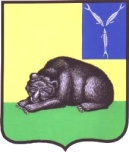 ГЛАВАМУНИЦИПАЛЬНОГО ОБРАЗОВАНИЯ ГОРОД ВОЛЬСК ВОЛЬСКОГО  МУНИЦИПАЛЬНОГО РАЙОНА  САРАТОВСКОЙ ОБЛАСТИ      П О С Т А Н О В Л Е Н И Е  от 29 апреля 2022 г.                            № 10                                           г.ВольскО создании согласительной комиссии по согласованию местоположения границ земельных участков при выполнении комплексных кадастровых работ на территории муниципального образования город Вольск Вольского муниципального района Саратовской области             В соответствии со статьей 42.10 Федерального закона от 24.07.2007 года  № 221-ФЗ «О кадастровой деятельности», приказом Министерства экономического развития РФ от 20.04.2015 г. № 244 «Об утверждении формы и содержания протокола заседания согласительной комиссии по вопросу согласования местоположения границ земельных участков при выполнении комплексных кадастровых работ», с постановлением Правительства Саратовской области от 02.07.2015 г. №330-П «Об утверждении Типового регламента работы Согласительной комиссии по согласованию местоположения границ земельных участков при  выполнении комплексных кадастровых работ на территории Саратовской области», и на основании ст. 41 Устава муниципального образования город Вольск  Вольского муниципального района Саратовской областиПОСТАНОВЛЯЮ:1. Создать согласительную комиссию по согласованию местоположения границ земельных участков при выполнении комплексных кадастровых работ на территории муниципального образования город Вольск Вольского муниципального района Саратовской области.2. Утвердить состав согласительной комиссии по согласованию местоположения границ земельных участков при выполнении комплексных кадастровых работ на территории муниципального образования город Вольск Вольского муниципального района Саратовской области (Приложение № 1).3. Утвердить Регламент работы согласительной комиссии по согласованию местоположения границ земельных участков при выполнении комплексных кадастровых работ на территории муниципального образования город Вольск Вольского муниципального района Саратовской области (Приложение № 2).4. Настоящее постановление вступает в силу со дня его официального опубликования.5. Опубликовать настоящее  постановление в газете «Вольский Деловой Вестник».6. Разместить настоящее постановление, в установленном порядке, на официальном сайте органов местного самоуправления Вольского муниципального района в информационно-телекоммуникационной сети «Интернет».7. Контроль за исполнением настоящего постановления возложить на заместителя главы администрации Вольского муниципального района по жизнеобеспечению и градостроительной деятельности.Главамуниципального образованиягород Вольск						                          С.В.Фролова Приложение № 1 к постановлению                                                                        главы муниципального образования город Вольск от  29.04.2022 г.  № 10СОСТАВсогласительной комиссии по согласованию местоположения границ земельных участков при выполнении комплексных кадастровых работ на территории муниципального образования город Вольск Вольского муниципального района Саратовской областиПредседатель комиссии - глава муниципального образования город Вольск.Заместитель председателя комиссии - заместитель главы муниципального образования город Вольск-Секретарь Совета.Секретарь комиссии - заместитель начальника Управления землеустройства и градостроительной деятельности администрации Вольского муниципального района Саратовской области (по согласованию);Члены комиссии:1)	представитель Комитета по управлению имуществом Саратовской области (по согласованию);2)	представитель Управления Росреестра Саратовской области (по согласованию);3)	представитель Территориального управления Росимущества в Саратовской области (по согласованию);4)	представитель Министерства Природных ресурсов и экологии Саратовской области (по согласованию);5)	представитель саморегулируемой организации, членом которой является кадастровый инженер, в случае, если он является членом саморегулируемой организации (по согласованию);6)	представитель Комитета по управлению муниципальным имуществом и природными ресурсами администрации Вольского муниципального района Саратовской области (по согласованию);7)	Глава Вольского муниципального района (по согласованию);8)	представитель СНТ, ТСЖ, ЖСК, ГСК, в ведении которых могут располагаться участки на территории прохождения комплексных кадастровых работ (по согласованию). Главамуниципального образованиягород Вольск						                          С.В.ФроловаПриложение № 2 к постановлению                                                                        главы муниципального образования город Вольск от  29.04.2022 г.  № 10РЕГЛАМЕНТ РАБОТЫсогласительной комиссии по согласованию местоположения границ земельных участков при выполнении комплексных кадастровых работ на территории муниципального образования город Вольск Вольского муниципального района Саратовской области1. Регламент работы согласительной комиссии по согласованию местоположения границ земельных участков при выполнении комплексных кадастровых работ на территории муниципального образования город Вольск разработан в соответствии с частью 5 статьи 42.10 Федерального закона «О государственном кадастре недвижимости» (далее — Федеральный закон № 221-ФЗ) и определяет полномочия и порядок работы согласительной комиссии по согласованию местоположения границ земельных участков при выполнении комплексных кадастровых работ на территории муниципального образования город Вольск Вольского муниципального района Саратовской области (далее — Согласительная комиссия).2. Целью работы Согласительной комиссии является согласование местоположения границ земельных участков при выполнении комплексных кадастровых работ.3. Согласительная комиссия осуществляет полномочия, определенные частью 6 статьи 42.10 Федерального закона № 221-ФЗ.4. В целях согласования местоположения границ земельных участков, являющихся объектами комплексных кадастровых  работ и расположенных в границах территории выполнения этих работ, Согласительная комиссия проводит заседание, на которое в установленном частью 8 статьи 42.10 Федерального закона № 221-ФЗ порядке приглашаются заинтересованные лица, указанные в части 3 статьи 39 Федерального закона № 221-ФЗ, и исполнитель комплексных кадастровых работ.5. Заседания Согласительной комиссии проводятся по мере необходимости.6. Работу Согласительной комиссии организовывает секретарь Согласительной комиссии, заседания Согласительной комиссии ведет председатель Согласительной комиссии, в его отсутствие — заместитель председателя Согласительной комиссии.7. Согласительная комиссия правомочна решать вопросы, если на ее заседании присутствует две трети от установленного числа ее членов.8. Согласительная комиссия принимает решения по рассматриваемым вопросам открытым голосованием большинством голосов от числа присутствующих на заседании членов Согласительной комиссии.При равном распределении голосов решающим является голос председателя Согласительной комиссии, о чем делается соответствующая запись в протоколе заседания Согласительной комиссии.9. Согласительная комиссия обеспечивает ознакомление любых лиц с проектом  карты-плана  территории, в том  числе в форме документа на бумажном носителе, в течение 5 календарных дней со дня поступления заявлений от этих лиц.10. Согласительная комиссия принимает и рассматривает возражения заинтересованных лиц относительно местоположения границ земельного участка в соответствии с пунктом 14 статьи 42.10 Федерального закона №22І-ФЗ. Возражения, поступившие позже установленного пунктом 14 статьи 42.10 Федерального  закона  № 221-ФЗ  срока,  Согласительной  комиссией не рассматриваются. Уведомление об отказе в рассмотрении указанных возражений направляется заинтересованному лицу в течение 5 календарных дней со дня поступления этих возражений.11. Возражения относительно местоположения границ земельного участка должны содержать сведения, указанные в части 15 статьи 42.10 Федерального закона № 221 -ФЗ.12. Заключения Согласительной комиссии о результатах рассмотрения возражений заинтересованных лиц относительно местоположения границ земельных участков, в том числе о нецелесообразности изменения проекта карта-плана территории в случае необоснованности таких возражений или о необходимости изменения исполнителем комплексных кадастровых работ карты-плана территории в соответствии с такими возражениями, направляются заинтересованному лицу в течение 15 календарных дней со дня проведения заседания Согласительной комиссии, на котором рассматривались указанные возражения.13. По результатам работы комиссии составляется протокол заседания комиссии, по форме, утвержденной Приказом Минэкономразвития России от 20.04.2015 № 244, а также составляется заключение согласительной комиссии о результатах рассмотрения возражений относительно местоположения границ земельных участков. Протокол заседания Согласительной комиссии составляется в течение 3 календарных дней со дня проведения заседания Согласительной комиссии и направляется заказчику комплексных кадастровых работ.Главамуниципального образованиягород Вольск						                          С.В.Фролова 